РешениеСобрания депутатов муниципального образования «Зеленогорское сельское поселение»О внесении изменений в решение Собрания депутатов муниципального образования «Зеленогорское сельское поселение» № 69 от 24.06.2016 года «О порядке применения взысканий за несоблюдение главой администрации муниципального образования «Зеленогорское сельское поселение» ограничений и запретов, требований о предотвращении или об урегулировании конфликта интересов и неисполнение обязанностей, установленных в целях противодействия коррупции»	В соответствии с абзацем 4 статьи 193 Трудового кодекса Российской Федерации (в редакции Федерального закона от 03.08.208 № 304-ФЗ) Собрание депутатов муниципального образования «Зеленогорское сельское поселение» решило:	1. Внести в решение Собрания депутатов муниципального образования «Зеленогорское сельское поселение» № 69 от 24.06.2016 г. «О порядке применения взысканий за несоблюдение главой администрации муниципального образования «Зеленогорское сельское поселение» ограничений и запретов, требований о предотвращении или об урегулировании конфликта интересов и неисполнение обязанностей, установленных в целях противодействия коррупции» следующие изменения:	1.1. Пункт 4 Положения изложить в следующей редакции: «Дисциплинарное взыскание, за исключением дисциплинарного взыскания за несоблюдение ограничений и запретов, неисполнение обязанностей, установленных законодательством Российской Федерации о противодействии коррупции, не может быть применено позднее шести месяцев со дня совершения проступка, а по результатам ревизии, проверки финансово-хозяйственной деятельности или аудиторской проверки - позднее двух лет со дня его совершения. Дисциплинарное взыскание за несоблюдение ограничений и запретов, неисполнение обязанностей, установленных законодательством Российской Федерации о противодействии коррупции, не может быть применено позднее трех лет со дня совершения проступка. В указанные сроки не включается время производства по уголовному делу.»2. Настоящее решение вступает в силу после его обнародования.Глава муниципального образования«Зеленогорское сельское поселение»,председатель Собрания депутатов                                                  Н.В.Гранатова «Зеленогорск ял кундем» муниципальный образованийындепутатше–влакын Погынжо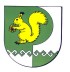 Собрание депутатов    муниципального образования  «Зеленогорское сельское поселение» № 17122 февраля  2019 года